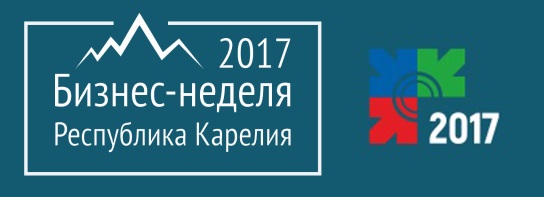 ПРЕСС-РЕЛИЗПриглашаем  познакомиться с  участниками  выставки и продегустировать продукцию!Растет количество участников, желающих  представить на выставке «Сделано в Карелии»  свою продукцию.Выставка пройдет во время «Бизнес недели» и будет расположена в фойе актового зала ПетрГУ. Открытие  выставки состоится 28 августа в 10:00. Награждение победителя республиканского конкурса на лучшее изображение знака местного производителя «Сделано в Карелии» состоится  30 августа  в «Точке кипения» (пр. Ленина, 31)  в 12:30. Участники выставки:1. Эко-ОкнаКомпания ООО «Эко-Окна» занимается изготовлением деревянных оконных, балконных блоков, а так же входных дверей из сосны, лиственницы, дуба, по индивидуальным размерам и различной конфигурации.2. ООО «Мама Карелия»  Натурально, вкусно, полезно!Производство крупнолистового иван-чая лесного сбора и других натуральных, вкусных и полезных продуктов из дикорастущего и садового сырья: клюква в сахарной пудре, сосновый сироп, цукаты, пастила.3. «Кивачские пожни»«Кивачские пожни» - это уникальная площадка в Кондопожском районе Республики Карелия для практических занятий и распространения прогрессивных форм крестьянского труда. Люди, не привычные к сельскому труду, могут освоить навыки работы с домашними животными, сельскохозяйственной техникой и получить новые ощущения.Горожане, скучающие по природе и работе с землей, с животными, но не готовые заниматься этим постоянно, могут хотя бы на время окунуться в приятную для себя атмосферу сельской жизни. Люди, занятые в сельском хозяйстве или имеющие подсобное хозяйство, могут повысить здесь свою квалификацию.4. ООО «ЭкоТех»Производство травмобезопасных покрытий из переработанной автомобильной резины.5. ООО «Соляная Артель»Компания Соляная артель занимается аутентичным производством соли на Белом море. Восстановлен старинный способ выпаривания соли из морской воды. Соль «Поморка» была представлена в Италии на фестивале вкуса Терра Мадре и внесена в Ковчег Вкуса (красная книга продуктов питания).  6. ИП Симак И.А. Экологически чистые натуральные консервы премиум класса.7. Образовательный центр «Развитие» Образовательный центр «Развитие» Ирины Тимошенко предоставляет спектр услуг диагностики и коррекции нарушений психоречевого развития детей с 1 года с нормальным и нарушенным слухом, активизации их индивидуальных способностей и возможностей; диагностики и исправления речи взрослых; переподготовки педагогов, работающих с детьми с ограниченными возможностями здоровья.8. Иван-Чай «Исток силы» Пудожский районСбор и заготовка дикорастущих: ягоды, травы. Пчеловодство, изготовление более 10 видов чая–хвойный, смородиновый, женский, морошковый и т.д.9. ООО «Пудожский хлеб»На предприятии выпускается более 100 видов хлеба, хлебобулочных и кондитерских изделий. Налажено стабильное обеспечение  хлебобулочными изделиями не только население района, но и за его  пределами. В настоящее время продукция ООО «Пудожский хлеб» поставляется в Медвежьегорский район, Вологодскую и Архангельскую области, также активно развивается собственная торговая сеть. Предприятие основано в 1963 году,  работает около 100  человек. 10. Сямозерская сыроварняПервая в Карелии семейная ремесленная  мини сыроварня. Располагается в экологически чистом районе Республика, в сосновом бору,  рядом с озером Сямозеро.  Производство сыров  осуществляется  с января 2015 года по итальянской технологии.11. АО «СЛАВМО»    12. ООО «Карельские узоры»13. ООО «Гармония»  14. Мастерская супругов Хюрри15. ООО фирма «Торговый Дом Ярмарка»16. ИП ПархоменкоОфициальный спонсор  Бизнес-недели - АО «Россельхозбанк», спонсор - банк «Возрождение». Программа «Бизнес недели». 